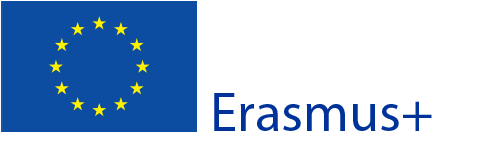 KA101 Başvuru Formu (2018)C.1.3. Arka Plan ve DeneyimLütfen kuruluşunuzu kısaca tanıtın.Bu başvuruyla ilgili alanlarda kuruluşunuzun faaliyetleri ve deneyimleri nelerdir?Lütfen, bu başvuruda yer alan anahtar personel / kişiler ve projeye getireceği yeterlilikler ve önceki deneyimler hakkında bilgi verin.Bu başvurudan önceki 12 ay içinde herhangi bir Avrupa Birliği programı için bir hibe aldınız mı?D. Avrupa Gelişim PlanıKalitenin geliştirilmesi ve uluslararasılaşması açısından kuruluşun ihtiyaçları nelerdir? Lütfen iyileştirmenin ana alanlarını (örneğin yönetim yeterlikleri, personel yeterlikleri, yeni öğretim yöntemleri veya araçları, Avrupa boyutu, dil yeterlikleri, müfredat, öğretim ve öğrenimin organizasyonu) belirleyin.Lütfen, kuruluşun Avrupa'daki hareketlilik ve işbirliği faaliyetleri ile ilgili planlarını ana hatlarıyla belirtin ve bu faaliyetlerin tanımlanan ihtiyaçların karşılanmasına nasıl katkıda bulunacağını açıklayın.Lütfen kuruluşunuzun, projeye katılan personelin kazanmış olduğu yeterlilikleri ve deneyimleri gelecekteki stratejik gelişimine nasıl entegre edeceğini açıklayın?Kuruluşunuz hareketlilik projenizle bağlantılı olarak aşağıdaki araçlardan birini kullanacak mı?E. Projenin TanımıBu projeyi neden yürütmek istiyorsun? Amaçları nedir?Ev sahibi ortaklarınızı nasıl seçtiniz? Henüz tüm ortaklarınızı tanımlamadıysanız, organize etmeyi planladığınız mobilite için uygun ev sahibi organizasyonlarını nasıl bulacağınızı açıklayınız. Lütfen başka ülkelerin barındırıcılarını başarıyla bulmanıza izin verecek mevcut kişilerinize veya ortaklıklarınıza bakın.Projeniz tarafından ele alınan en alakalı konular nelerdir?F. Katılımcı ProfiliLütfen her planlı etkinlik için katılımcıların geçmişini ve ihtiyaçlarını ve bu katılımcıların nasıl seçildiğini veya seçileceğini açıklayın. Daha az fırsatları olan katılımcılar varsa lütfen profilleri / geçmişleri hakkında bilgi verin.F.1. Öğrenme ÇıktılarıProjenizin planlanan her faaliyetinde katılımcılar tarafından hangi öğrenme çıktıları veya yeterlilikler (ör. Bilgi, beceri ve tutum / davranışlar) edinilecek / geliştirilecek?G. HazırlıkHazırlanan her planlı faaliyet için lütfen ana faaliyetleriniz gerçekleşmeden önce organizasyonunuz ve varsa ortaklarınız ve / veya konsorsiyum üyeleriniz tarafından ne olacağını açıklayın.G.1. Uygulamalı DüzenlemelerPlanlanan faaliyetlerin her biri için pratik ve lojistik (örneğin, seyahat, konaklama, sigorta, emniyet ve katılımcıların korunması, vize, sosyal güvenlik, danışmanlık ve destek, ortaklarıyla hazırlık toplantıları vb.) konular nasıl ele alınacak?G. 2. Proje YönetimiKalite ve yönetim konularını (örneğin, iş ortaklarıyla sözleşmeler oluşturmak, katılımcılar ile anlaşmalar öğrenmek vb.) nasıl ele alacaksınız?G.3. Katılımcıların HazırlıklarıKatılımcılara ne tür bir hazırlık sunulacak ( Görevle ilgili, kültürler arası, dilsel, risk önlemeye yönelik vs.) ? Bu tür hazırlık faaliyetlerini kim(ler) gerçekleştirecek?H. Ana FaaliyetlerLütfen gerçekleştirmeyi planladığınız ana faaliyetleri ana hatlarıyla kronolojik olarak sıralayınız. İlgili ise, lütfen her bir proje ortağının/konsorsiyum üyesinin faaliyetlerdeki rolünü açıklayınız.Gerekli durumlarda, proje ortaklarınız veya konsorsiyum üyeleriniz ve diğer ilgili paydaşlarla nasıl iş birliği yapmayı ve iletişim kurmayı planlıyorsunuz?Katılımcılar eğitim programı boyunca nasıl izlenecek? Çalışma programlarını ve katılımcıların gelişimini kim(ler) izleyecek?Varsa refakatçi ihtiyacınızı açıklayınız.I . TakipAna faaliyetler tamamlandıktan sonra beklenen sonuçların neler olacağını açıklayınız.I.1.EtkiProje Sonuçlarının YaygınlaştırılmasıProje sonuçlarını kurum/kuruluşunuz, konsorsiyum ve ortaklarınız dışındaki ilgili taraflarla paylaşmak için hangi faaliyetleri gerçekleştireceksiniz? Yaygınlaştırma faaliyetleriniz hangi grupları hedefleyecek?Değerlendirme Projenizin amaçlarına ve sonuçlarına ulaşıp ulaşmadığını, ulaştıysa ne ölçüde ulaştığını değerlendirmek için hangi faaliyetleri gerçekleştireceksiniz?K. Proje Özeti Lütfen projenizin kısa bir özetini verin. Lütfen bu bölümün [veya bir bölümünün] yayınlarında Avrupa Komisyonu, Yürütme Ajansı veya Ulusal Ajanslar tarafından kullanılabileceğini hatırlayın. Aynı zamanda Erasmus + Proje Sonuçları Platformunu besleyecektir.Açık ve net olun ve en azından aşağıdaki unsurlardan bahsedin. bağlam / projenin arka planı; projenizin hedefleri; katılımcı sayısı ve profili; Faaliyetlerin tanımı; Projenin yürütülmesinde kullanılacak metodoloji; Sonuçların kısa bir tarifi ve öngörülen etki ve nihai olarak potansiyel uzun vadeli faydalar. Özet, projenizin hibe alması durumunda halka açık olacak.Lütfen İngilizce bir çeviri sağlayın. Bu özet, projenizin hibe alması durumunda halka açık olacaktır.